ПроектЗакон Кыргызской Республики«О внесении изменений в некоторые законодательные акты Кыргызской Республики» (в Закон Кыргызской Республики «Об образовании», Закон Кыргызской Республики «О дошкольном образовании»)Статья 1. Внести в Закон Кыргызской Республики «Об образовании» газета «Эркин-Тоо» от 7 августа 2009 года №68-69следующие изменения:Cтатью 1 изложить в следующей редакции:	«Статья 1. Основные понятияавторская программа – образовательная программа, созданная педагогическим работником\группой педагогических работников, которая принадлежит ему\им на правах интеллектуальной собственности. Авторскаяпрограмма обладает оригинальностью, новизной и принципиальными отличиями от программ других авторов и основывается на положения государственного образовательного стандарта;адъюнктура - форма подготовки научно-педагогических кадров высшей квалификации в военных учебных заведениях;академическая свобода - право на разработку программ обучения в пределах требований государственных образовательных стандартов, самостоятельное изложение учебной дисциплины, выбор темы для научных исследований и методов их проведения, а также право обучающихся на получение знаний согласно своим наклонностям;аккредитационное агентство - негосударственная, некоммерческая организация, зарегистрированная в установленном законом порядке, основной целью деятельности которой является осуществление аккредитации образовательных организаций и образовательных программ;аккредитация - процедура оценки уровня качества образовательной организации в целом или ее отдельных образовательных программ с целью признания соответствия образовательной организации или образовательной программы требованиям и критериям, установленным не ниже требований и критериев, определенных Правительством Кыргызской Республики;аккредитация институциональная - процедура оценки уровня качества образовательной организации в целом с целью признания ее соответствия требованиям и критериям, установленным не ниже требований и критериев, определенных Правительством Кыргызской Республики;аккредитация программная - процедура оценки уровня качества образовательных программ с целью признания их соответствия требованиям и критериям, установленным не ниже требований, соответствующих государственных образовательных стандартов;";бакалавр - академическая степень высшего профессионального образования, дающая право для поступления в магистратуру и осуществления профессиональной деятельности.высшее профессиональное образование - обучение, подготовка, переподготовка специалистов соответствующего уровня образовательных программ и стандартов;внебюджетная образовательная деятельность - образовательные услуги, предоставляемые в государственных образовательных организациях на платной основе;гендерное образование – образование, содействующее формированию гендерного равенства и способствующее преодолению негативных гендерных стереотипов;государственный образовательный грант – выделяемые из республиканского бюджета денежные средства на оплату по государственному образовательному заказу обучения граждан по приоритетным для страны направлениям и специальностям, в том числе и по квотам приема;государственный образовательный стандарт – совокупность обязательных требований к образованию определенного уровня, устанавливаемых Правительством Кыргызской Республики;государственная политика в области образования - направляющая и регулирующая деятельность государства в области образования, осуществляемая им с целью эффективного использования возможностей образования для достижения вполне определенных стратегических целей и решения задач общегосударственного или глобального значения. Она реализуется посредством законов, общегосударственных программ, правительственных постановлений, а также путем привлечения общественных организаций и движений, широкой общественности для ее поддержки имеющимися в их распоряжении средствами (средства массовой информации, общественные академии, профессиональные ассоциации, союзы и т.д.);дистанционные образовательные технологии - образовательные технологии, реализуемые, в основном, с применением средств информационных и телекоммуникационных технологий при опосредованном или не полностью опосредованном взаимодействии обучающегося и педагогического работника;дополнительное образование взрослых - более полное удовлетворение запросов личности в целях непрерывного повышения квалификации рабочих, служащих, специалистов в связи с постоянным совершенствованием образовательных стандартов;дополнительное образование детей - специфическая часть системы дошкольного, школьного и профессионального образования, основанная на свободном выборе и более полном удовлетворении интересов, духовных запросов и потребностей в профессиональном определении детей, подростков и молодежи посредством освоения ими дополнительных программ (музыкального, художественного, спортивного и т.д. направлений) сверх базового образования во время, свободное от учебы в общеобразовательных и других образовательных организациях;дошкольное образование - система воспитания и обучения, основной целью которой является первоначальная подготовка ребенка к жизни и школе, развитие его творческих способностей;инклюзивное образование – процесс, обеспечивающий равный доступ к образованию для всех обучающихся с учетом разнообразия особых образовательных потребностей и индивидуальных возможностей;качество образования – комплексный показатель, заверяющий степень соответствия предоставляемого образовательной организацией уровня образования закрепленному в стандартах, а также указывающий на овладение учащимися и студентами академическими знаниями, ключевыми и предметными компетентностями и достижение ими запланированных образовательных результатов.Качество образования также является показателем степени удовлетворенности потребителя предоставляемыми образовательными услугами.квота приема - квота приема - предельный объем государственного образовательного заказа, в том числе образовательных грантов, выделяемых для приема в образовательные организации начального, среднего и высшего профессионального образования граждан из числа инвалидов I и II групп, лиц, приравненных по льготам и гарантиям к участникам войны и к инвалидам войны, инвалидов с детства, детей с ограниченными возможностями здоровья, сельской молодежи и лиц кыргызской национальности, не являющихся гражданами Кыргызской Республики, а также детей-сирот и детей, оставшихся без попечения родителей;клиническаяординатура - уровень специализированного и углубленного последипломного медицинского образования выпускников медицинских образовательных организаций для совершенствования практических навыков, а также повышения их профессиональной подготовки;клиническое обучение - обучение студентов и клинических ординаторов основным клиническим компетенциям в организациях здравоохранения, являющихся клинической базой медицинской образовательной организации;клинический ординатор - лицо, обучающееся по программе клинической ординатуры;колледж - среднее профессиональное учебное заведение, реализующее основные профессиональные образовательные программы среднего профессионального образования базового и повышенного уровня;коллектив государственного высшего учебного заведения - педагогические и научные работники (профессорско-преподавательский состав) и административно-управленческий персонал высшего учебного заведения за исключением структурных подразделений, не реализующих программы высшего профессионального образования.компетенция - заранее заданное социальное требование (норма) к образовательной подготовке ученика (обучаемого), необходимое для его эффективной продуктивной деятельности в определенной сфере;компетентность - интегрированная способность человека самостоятельно применять различные элементы знаний и умений в определенной ситуации (учебной, личностной и профессиональной);лицензирование - выдача образовательным организациям разрешения на образовательную деятельность, целью которого является обеспечение гарантированного на уровне требований государственных стандартов качества образования;магистр - академическая степень полного высшего профессионального образования, дающая право для поступления в аспирантуру и заниматься профессиональной деятельностью;малокомплектная школа - общеобразовательная организация с малым контингентом обучающихся, совмещенными класс-комплектами и со специфической формой организации учебных занятий;многоязычное (билингвальное) образование –– форма организации образовательного процесса, в которой используется два или более языка в качестве средства обучения для преподавания предметов.начальное профессиональное образование - подготовка работников квалифицированного труда (рабочих, служащих) по основным направлениям общественно-полезной деятельности на базе основного или среднего общего образования;непрерывное профессиональное образование медицинских и фармацевтических работников – это непрерывный процесс профессионального развития, начинающийся после получения профессионального медицинского образования и последипломной подготовки, и продолжающийся в течение всей профессиональной жизни;Профессиональный стандарт – основополагающий документ, содержащий описание качественного уровня квалификации сотрудника, которому тот обязан соответствовать, чтобы по праву занимать свое место в штате любой компании/организации, вне зависимости от рода ее деятельности;образование – системный процесс и результат совершенствования способностей и поведения личности, при котором она достигает сознательной зрелости и индивидуального роста. Получение образования сопровождается констатацией достижения обучающимся закрепленных в государственном образовательном стандарте требований, удостоверенных соответствующим документом;образование для устойчивого развития – непрерывный процесс, содействующий приобретению знаний, навыков, опыта, развития творческих способностей обучающихся для решения и предупреждения социальных, экономических, экологических проблем на основе эффективного и ответственного использовании всех имеющихся у общества ограниченных ресурсов – природных, экономических и человеческих для повышения качества жизни ныне живущих и будущих поколений;образовательная программа - содержание образования конкретного уровня, направления или специальности;образовательный процесс – организованный процесс, направленный на совершенствования способностей и поведения личности в форме различных видов занятий с непосредственным участием педагогов исамостоятельных занятий обучающихся, а также экзаменов, зачетов, других видов аттестации обучающихся и выпускников.  Образовательным процессом осуществляется реализация образовательных программ;образовательный стандарт – совокупность обязательных требований к образованию определенного уровня, устанавливаемых Правительством Кыргызской Республики;образовательная стратегия (стратегия развития образования) - определение основных направлений и принципов развития системы образования как целостного социального института;общеобразовательная школа - учебное заведение, реализующее общеобразовательные учебные программы начального, основного общего и среднего общего образования, а также учебные программы дополнительного образования обучающихся и воспитанников;ожидаемые образовательные результаты – результаты, которые учащийся должен быть готов продемонстрировать после завершения обучения по учебному модулю или образовательной программе в целом;организация дополнительного профессионального образования - образовательная организация, осуществляющая в качестве основной цели деятельности образовательную деятельность по дополнительным профессиональным образовательным программам;оценивание - способ установления уровня сформированности компетентностей обучающихся или качества преподавания путем систематического наблюдения за когнитивной (познавательной), аффективной (эмоционально-ценностной) и поведенческой деятельностью обучающихся, работой учителя, педагога, образовательной организации, системы образования в целом, а также описания, сбора, регистрации и интерпретации информации с целью улучшения качества образования, для определения степени соответствия полученных образовательных результатов запланированным;поликультурное образование – компонент образовательной системы, направленный на формирование компетентностей, позиций, ценностей, и соответствующих им форм поведения обучающихся, обеспечивающих умение жить в многообразной среде в мире и согласии с людьми разных национальностей, рас, верований, возрастов;попечительский совет государственной образовательной организации Кыргызской Республики (далее - попечительский совет) - выборный орган соуправления государственной образовательной организации без статуса юридического лица, осуществляющий функции по оказанию содействия для достижения уставных целей государственной образовательной организацией, а также по привлечению дополнительных (внебюджетных) средств и контролю их целевого использования;послевузовское профессиональное образование - образование, предоставляющее гражданам возможность повышения уровня образования, научной, педагогической квалификации на базе высшего профессионального образования;последипломное профессиональное медицинское образование – это реализация   образовательных программ подготовки медицинских и фармацевтических работников в клинической ординатуре, действующей в медицинских образовательных организациях, организациях здравоохранения и научных учреждениях в области здравоохранения;предметный стандарт - документ, регламентирующий образовательные результаты учащихся школ, способы их достижения и измерения в рамках предмета;профессиональная подготовка - приобретение обучающимися компетентностей, необходимых для выполнения определенной работы, группы работ. Профессиональная подготовка не сопровождается повышением установленного государством образовательного уровня обучающихся;система образования - совокупность взаимодействующих преемственных образовательных программ и государственных образовательных стандартов различного уровня и направленности, реализующих их образовательных организаций и лиц, а также органов управления образованием и подведомственными им учреждениями, организациями и предприятиями;специалист - профессиональная квалификационная степень высшего профессионального образования по соответствующей специальности с правом повышения квалификации в соответствующих формах послевузовского образования, кроме специалистов высшего медицинского и фармацевтического образования;специальное образование - обучение детей с ограниченными возможностями здоровья, осуществляемое в специальных или общеобразовательных организациях;среднее общее образование - целенаправленный непрерывный процесс, направленный на совершенствование способностей и поведения личности для формирования компетентностей, необходимых для жизни, осознанного выбора профессии, получения профессионального образования и ведения трудовой деятельности;среднее профессиональное образование - подготовка, обеспечивающая приобретение обучающимися профессиональных компетентностей по определенной специальности (направлению)на базе основного, среднего общего или начального профессионального образования;уполномоченный государственный орган в области образования - министерство и ведомства Кыргызской Республики и их территориальные структуры, в компетенцию которых входят вопросы в области образования;уровень образования - завершенный цикл образования, характеризующийся определенной единой совокупностью требований;участники образовательного процесса - обучающиеся (воспитанники), педагогические работники, учебно-вспомогательный и управленческий персонал образовательных организаций, родители (законные представители) обучающихся;учебно-воспитательный комплекс/авторский учебно-воспитательный комплекс/школа-комплекс - многопрофильное учебное заведение, объединяющее в себе общеобразовательную школу с другими заинтересованными образовательными организациями и учреждениями (дошкольными образовательными организациями, высшими учебными заведениями, музыкальными, спортивными и другими организациями и учреждениями) для реализации инновационных/авторских программ обучения, всестороннего культурно-эстетического и физического воспитания учащихся;учебный план – нормативный документ, устанавливающий перечень учебных предметов, трудоемкость, последовательность и распределение по периодам обучения учебных предметов, курсов, дисциплин (модулей), практики, иных видов учебной деятельности.Учебный план для дошкольных организаций и общеобразовательных школ разрабатывается и утверждается уполномоченным государственным органом в области образования. Разработка и утверждение учебных планов для других уровней образования проводится самой образовательной организацией на основе государственных образовательных стандартов;училище–образовательная организация, реализующее общеобразовательные учебные программы основного среднего, среднего общего образования и профессиональные учебные программы технического и профессионального, после среднего образования в области культуры и искусства;цели обучения – заданные и описанные наперед условия и способы деятельности в будущем, способности человека к возможным видам деятельности, приобретенные им в результате обучения. школа-интернат (специальная школа) – образовательная организация, реализующая программы школьного образования и осуществляющее деятельность по уходу и воспитанию детей на постоянной основе до получения детьми среднего общего образования;школа-гимназия–образовательная организация, реализующая общеобразовательные учебные программы начального общего и по гуманитарным профилям основного общего и среднего общего образования в соответствии со склонностями и способностями обучающихся;школа-лицей - образовательная организация, реализующая общеобразовательные учебные программы начального общего и по естественнонаучным и физико-математическим профилям основного общего и среднего общего образования в соответствии со склонностями и способностями учащихся;школьное (общее) образование - образование, обеспечивающее приобретение учащимися соответствующих его ступеням компетентностей, достаточных для активной деятельности в обществе. Школьное образование включает в себя: начальное общее  образование, основное общее образование и среднее общее образование;экспериментальная площадка - образовательная организация, реализующая образовательные учебные программы в режиме эксперимента для апробации новых педагогических технологий и образовательных учебных программ;экстернат - самостоятельное изучение обучающимися дисциплин согласно основным образовательным программам с последующей аттестацией (текущей и итоговой) в соответствующей образовательной организации или тестовой организации, определенной уполномоченным органом в сфере образования;Все другие специальные понятия, используемые в формировании нормативной базы в области образования, не должны противоречить основным понятиям, изложенным в настоящей статье.»Статью 6 изложить в следующей редакции:	“Языковая политика в образовательных организациях осуществляется в соответствии с Конституцией Кыргызской Республики и законодательством в сфере государственной языковой политики.Государство создает условия для обучения каждого гражданина на государственном или официальном языках, начиная с учреждения дошкольного образования до основного общего образования.Обучение может проводиться также и на любом другом языке при наличии соответствующих условий.Государство содействует получению образования на государственном языке Кыргызской Республики представителям кыргызского народа, проживающим вне Кыргызской Республики, в соответствии с вступившими в установленном законом порядке в силу международными договорами, участницей которых является Кыргызская Республика”.Статью 12 после слов «подростков и молодежи» дополнить словами «(детские музыкальные, художественные школы и школы искусств)»Статью 15 изложить в следующей редакции:«Государство создает условия для обеспечения доступности образовательных услуг дошкольных образовательных организаций для всех слоев населения и гарантируют бесплатность реализации государственного образовательного стандарта дошкольного образования в государственных / муниципальных образовательных организациях.  Органы государственной власти и местного самоуправления обеспечивают организации дошкольного образования необходимыми зданиями и помещениями и финансируют расходы по их содержанию. Родители (законные представители) вносят плату за приобретения продуктов питания и средств по уходу за детьми. Размеры родительской платы за приобретения продуктов питания и средств по уходу за детьми определяются Правительством Кыргызской Республики. Размер родительской платы за приобретения продуктов питания и средств по уходу за детьмиможет быть снижен или исключен для отдельной категории родителей (законных представителей) в случаях и порядке, определяемом Правительством Кыргызской Республики. Не допускается включение расходов на реализацию образовательной программы дошкольной подготовки, а также расходов на содержание недвижимого имущества государственных и муниципальных образовательных организации, реализующих образовательную программу дошкольной подготовки в родительскую плату за присмотр и уход за ребенком в таких организациях.Для воспитания детей дошкольного возраста, охраны и укрепления их физического и психического здоровья, развития индивидуальных способностей и необходимой коррекции нарушений развития этих детей в помощь семье действует сеть дошкольных образовательных организаций.Отношения между дошкольными образовательными организациями и родителями (законными представителями) регулируются договором между ними, который не может ограничивать установленные законом права сторон.Органы местного самоуправления организуют и координируют методическую, диагностическую и консультативную помощь семьям, воспитывающим детей дошкольного возраста на дому.Дошкольные образовательные организации предназначены для детей в возрасте от 6 месяцев до 7 лет.Дошкольное образование осуществляется в государственных, муниципальных, частных дошкольных организациях и дошкольных организациях альтернативных образовательных структур.Педагоги дошкольных организаций по статусу приравниваются к учителям начального образования.»Статью 15-1 изложить в следующей редакции: «Статья 15-1.Программа предшкольной подготовки.Для обеспечения подготовки к школе детей, не посещающих дошкольные образовательные организации, в общеобразовательных и внешкольных организациях реализуются обязательные программы по предшкольной подготовке детей 5-7 лет, финансируемые из государственного бюджета.»В статье 16:в части четвертом  слова «как правило» исключить;частьтретий изложить в следующей редакции:«Школьное образование обеспечивает соответствующие его ступеням компетентности учащихся, достаточные для активной деятельности личности в поликультурном и многоязычном обществе и служит базой для овладения профессией и квалификацией;»;В части 6 после слов: “форме обучения” дополнить словами: “,кроме детей, находящихся в трудной жизненной ситуации, по согласованию с Комиссией по делам детей”.Дополнить статьей 16-1 следующего содержания:		«Статья 16-1. Школьная форма.		Требования к обязательной повседневной форме одежды учащихся общеобразовательных организаций определяются Правительством Кыргызской Республики;»;8.  В статье 22Часть первый изложить в следующей редакции:“Высшее профессиональное образование включает подготовку и переподготовку бакалавров, специалистов и магистров в целях удовлетворения потребностей личности в углублении и расширении образования на базе среднего общего, среднего профессионального и высшего профессионального образования, последипломного профессионального медицинского и фармацевтического образования (первичная специализация – для медицинских и фармацевтических работников со средним образованием, клиническая ординатура);”		часть шестой изложить в следующей редакции:		«Доступ к академической степени базового высшего профессионального образования – бакалавр, возможен при наличии аттестата о среднем общем образовании, диплома о среднем профессиональном образовании или диплома о высшем профессиональном образовании (при получении второго, третьего и так далее высшего образования), а также при прохождении общереспубликанского тестирования.»;дополнить абзацами седьмым и восьмым следующего содержания:«Доступ к академической степени полного высшего профессионального образования – магистр, возможен при наличии диплома высшего профессионального образования уровня бакалавриат или специалистаПрием в ВУЗы для получения академической степени бакалавр высшего профессионального образования осуществляется на основе результатов общереспубликанского тестирования, а также при наличии у поступающего в ВУЗы сертификата государственного образца о достаточном владении государственным и официальным языками. Порядок проведения общереспубликанского тестирования и получения сертификата государственного образца о достаточном владении государственным и официальным языками определяется Правительством Кыргызской Республики.Доступ к получению последипломного профессионального медицинского образования в клинической ординатуре возможен только при наличии диплома о высшем медицинском профессиональном образовании.9. В статье 23:Дополнить частью вторым-четвертым следующего содержания:«Послевузовское профессиональное медицинское образование осуществляется в целях совершенствования практических навыков выпускников высших медицинских образовательных организаций, повышения степени их готовности к самостоятельной профессиональной деятельности по избранной специальности.Послевузовское медицинское образование осуществляется в клинической ординатуре, действующей в медицинских образовательных организациях, организациях здравоохранения и научных учреждениях в области здравоохранения.Клиническим ординаторам, прошедшим итоговую государственную аттестацию, выдается сертификат установленного образца уполномоченным государственным органом Кыргызской Республики в области здравоохранения. Порядок организации послевузовского профессионального медицинского образования определяется уполномоченным органом Кыргызской Республики в области здравоохранения».10. В статье 24:часть первую изложить в следующей редакции:«Дополнительное образование взрослых (в том числе переподготовка и повышение квалификации кадров, в системе среднего медицинского профессионального образования - первичная специализация) осуществляется через систему разных видов и типов образовательных организаций».часть третий изложить в следующей редакции:«К дополнительным образовательным программам относятся образовательные программы различной направленности, реализуемые:- в образовательных организациях общего и профессионального образования за пределами основных образовательных программ;- в образовательных организациях дополнительного образования (в институтах, центрах, на курсах повышения квалификации, в музыкальных и художественных школах, школах искусств и в иных образовательных организациях, имеющих соответствующие лицензии);- посредством индивидуальной педагогической деятельности».	Дополнить статью частями четвертым – шестым следующего содержания:«Обучение по дополнительным профессиональным программам осуществляется как единовременно и непрерывно, так и поэтапно (дискретно), в том числе посредством освоения отдельных учебных предметов, курсов, дисциплин (модулей), прохождения практики, применения сетевых форм, в порядке, установленном образовательной программой и (или) договором об образовании.
          Программа профессиональной переподготовки направлена на получение компетенции, необходимой для выполнения нового вида профессиональной деятельности, приобретение новой квалификации.         Программы профессиональной переподготовки разрабатываются на основании установленных квалификационных требований и профессиональных стандартов».11. В статье 26:часть пятый статьи 26 изложить в следующей редакции: «Порядок и план приема студентов высших учебных заведений Кыргызской Республики за счет государственного бюджета определяется Правительством Кыргызской Республики.».12. В статье 27:После абзаца седьмого дополнить абзацем следующего содержания:«- уважать честь и достоинство обучающихся и работников образовательной  организации;».13. Статью 28 изложить в следующей редакции:«Правом на занятие педагогической деятельностью обладают лица, получившие необходимый набор компетенций, определенных в государственных образовательных стандартах по профессиональной подготовке по педагогическим специальностям.Лица, не имеющие педагогического образования и квалификации, имеют право на педагогическую (преподавательскую) деятельность в случаях:- прохождения переподготовки;- проведения занятий в порядке репетиторства и тренингов.К педагогической деятельности в организациях высшего профессионального образования допускаются лица с образованием не ниже магистра и специалистаК педагогической деятельности в организациях высшего профессионального медицинского образования допускаются лица с образованием не ниже клинического ординатора.К педагогической деятельности (обучение практическим навыкам) по дополнительным профессиональным программам для лиц, имеющих среднее профессиональное образование, допускаются в порядке, установленном уполномоченным органом в сфере здравоохранения, имеющие среднее или высшее медицинское образование и прошедшие соответствующую подготовку по программам дополнительного профессионального образования.Выпускники высших и средних педагогических образовательных организаций, прошедшие обучение на бюджетной основе, обязаны отработать по направлению уполномоченного государственного органа Кыргызской Республики в области образования.Выпускники образовательных организаций высшего или среднего профессионального медицинского (фармацевтического) образования, прошедшие обучение на бюджетной основе, обязаны отработать по направлению уполномоченного государственного органа Кыргызской Республики в области здравоохранения. В случае отказа от работы по направлению выпускник имеет право свободного трудоустройства после возмещения стоимости его обучения в порядке, определяемом Правительством Кыргызской Республики.К педагогической деятельности не допускаются лица:лишенные права заниматься педагогической деятельностью в соответствии с вступившим в законную силу приговором суда;имеющие или имевшие судимость, подвергавшиеся уголовному преследованию (за исключением лиц, уголовное преследование в отношении которых прекращено по реабилитирующим основаниям) за преступления против жизни и здоровья, свободы, чести и достоинства личности, половой неприкосновенности и половой свободы личности, против семьи и несовершеннолетних, здоровья населения и общественной нравственности, основ конституционного строя и безопасности государства, должностные преступления, мира и безопасности человечества, а также против общественной безопасности.имеющие неснятую или непогашенную судимость за иные умышленные тяжкие и особо тяжкие преступления, не указанные в абзаце третьем настоящей части.признанные недееспособными в установленном законом порядке;имеющие медицинские противопоказания, предусмотренные перечнем, утвержденным Правительством Кыргызской Республики.”14. После абзаца десятого статьи 29 дополнить абзацами следующего содержания:  «- воспитывать у обучающихся позитивное отношение к культурным и языковым различиям;- обеспечивать реализацию принципов гендерного равенства и инклюзив в учебном процессе и при формировании образовательной среды;- формировать безопасную образовательную среду для всех участников образовательного процесса;- знать, применять и воспитывать у обучающихся ценности здорового образа жизни, устойчивого развития - охраны природы, сохранения энергии и рационального использования ресурсов.».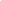 15. В части пятой статьи 32 после слов «сельской местности» дополнить словами «а также за наличие квалификационных категорий»;16. часть четвертый статьи 37 изложить в следующей редакции:«Образовательные организации могут создавать структурные подразделения со статусом юридического лица или филиала, наделяя их обособленным имуществом, за исключением государственных образовательных организаций высшего профессионального образования. Государственные организации высшего профессионального образования могут создавать структурные подразделения со статусом юридического лица только для научной и научно-исследовательских направлений. Структурные подразделения не вправе создавать филиалы и другие подразделения.»;	17. после части 1статьи 37 дополнить частью следующегот содержания:	«Образовательные организации обеспечивают открытость и доступность информации о деятельности, численности обучающихся по реализуемым образовательным программам за счет государственного финансирования, на договорной основе (за счет средств физических и (или) юридических лиц). О результатах приема в образовательную организацию, о количестве вакантных мест для приема вне зависимости от организационно правовой формы (для организаций среднего и высшего профессионального образования с указанием специальности); о наличии и условиях предоставления льгот, стипендии, о наличии общежитий и интернатов, порядка формирования платы за проживание в них.».	18. в статье 38часть третий изложить в следующей редакции:«Порядок назначения, срок деятельности руководителей государственных и муниципальных дошкольных образовательных организаций, общеобразовательных организаций, внешкольных образовательных организаций, специальных образовательных организаций, организации дополнительного образования детей, подростков и молодежи, организации начального, среднего профессионального образования определяется Правительством Кыргызской Республики»19. Статью 39 изложить в следующей редакции: «В образовательных организациях запрещается создание политических и религиозных партий и организаций. В образовательных организациях запрещается использовать образовательную деятельность для политической агитации, принуждения обучающихся к принятию политических, религиозных или иных убеждений.».20. В статью 43-1 внести следующие изменения и дополнения:В части первом слово «Только» исключить;в части пятой после слов «специальный счет казначейства» дополнить словами «или накопительный счет учреждения в банке»;после части пятой дополнить частью следующего содержания:«Внебюджетные средства образовательной организации могут быть использованы на выплату доплат к заработной плате и премирование работников организации.»;в части шестой слова «Председатель попечительского совета» заменить словами «Руководитель образовательной организации совместно с председателем попечительского совета».21. В части втором статьи 45 слова «законодательством Кыргызской Республики порядке» заменить на «Правительством Кыргызской Республики».22. Статью 46 дополнить частью пятым следующего содержания:«Порядок проведения ремонта зданий государственных образовательных организаций, выделение денежных средств на эти цели, а также порядок использования материально-технической базы определяется Правительством Кыргызской Республики, а в отношении муниципальных образовательных организаций – органами местного самоуправления.».Статья 2.Внести в Закон Кыргызской Республики «О дошкольном образовании» от 29 июня 2009 года N 198 следующие изменения.в абзаце 12 статьи 7, слова в скобках изложить в следующей редакции «(3 часа в день)»;в абзаце 2 части 4 статьи 8 после слов «по продолжительности» дополнить скобками следующего содержания «(3, 10 часов)».Статья 3.Настоящий Закон вступает в силу по истечении 10 дней со дня официального опубликования.Президент Кыргызской РеспубликиА.Ш. Атамбаев